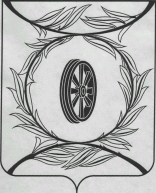 СОБРАНИЕ ДЕПУТАТОВ КАРТАЛИНСКОГО МУНИЦИПАЛЬНОГО РАЙОНАРЕШЕНИЕ  от 26 ноября 2015 г. № 29                                                                               г. Карталы«О мерах социальной поддержки детей погибших Защитников Отечества в ВеликойОтечественной войне на проезд в пригородномавтомобильном транспорте общего пользования     В целях социальной поддержки детей погибших защитников Отечества в Великой Отечественной войне,      Собрание депутатов Карталинского муниципального района РЕШАЕТ:Предоставить на 2016 год детям погибших защитников Отечества в Великой Отечественной войне меры социальной поддержки в виде права на бесплатный  проезд в пригородном пассажирском автомобильном  транспорте общего пользования на основании (Приложение 1) в количестве 30 талонов в квартал.Управлению социальной защиты населения Карталинского муниципального района производить выдачу талонов детям погибших защитников Отечества в Великой Отечественной войне, проживающим в сельских населенных пунктах Карталинского муниципального района.Меры социальной поддержки, определенные настоящим решением предоставлять детям погибших защитников Отечества в Великой Отечественной войне, не имеющим право на получение мер социальной поддержки в денежной форме по иным основаниям.МУП Карталинского муниципального района «Автовокзал» осуществлять проезд детей погибших защитников Отечества в Великой Отечественной войне по предоставлению талонов установленного образца (Приложение 1), выданных Управлением социальной защиты населения Карталинского муниципального района.  Управлению социальной защиты населения Карталинского муниципального района производить возмещение затрат МУП Карталинского муниципального района «Автовокзал» по перевозке детей погибших защитников Отечества в Великой Отечественной войне по талонам  в пригородном пассажирском автомобильном  транспорте общего пользования за счет средств местного бюджета.Контроль за исполнением данного решения возложить на постоянные комиссии Собрания депутатов Карталинского муниципального района по бюджету и налоговой политике и по социальной политике.Направить данное Решение Глава Карталинского муниципального района  для подписания и опубликования в газете «Карталинская новь».Председатель Собрания депутатовКарталинского муниципального района                                                   В.К. ДемедюкГлава Карталинского муниципального района                                                                              С.Н.Шулаев                           Приложение  к решению Собрания депутатовКарталинского муниципального районаот 26 ноября 2015 года  № 29 ТАЛОНна проездв общественномпригородномавтомобильномтранспорте2016 годДети погибшихзащитников Отечества